				LE 415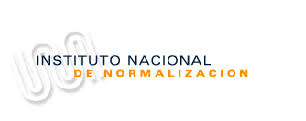 										Modificación 1ALCANCE DE LA ACREDITACIÓN DE LABOTEC LTDA., CEDE PUERTO MONTT, COMO LABORATORIO DE ENSAYOÁREA:		CONSTRUCCIÓN - MECÁNICA DE SUELOSUBAREA:	OBRAS DE PAVIMENTACIÓN SEGÚN CONVENIO INN-MINVUSUBAREA:	ARIDOS PARA SUELOS, SEGÚN CONVENIO INN-MINVU				LE 415										Modificación 1SUBAREA:	ESTRUCTURAS, SEGÚN CONVENIO INN-MINVUSUBAREA:	OBRAS DE PAVIMENTACIONEnsayoNorma / EspecificaciónProducto a que se aplica Análisis GranulométricoMétodo 8.102.1Diciembre 2003Manual de CarreterasVol.8SuelosCompactación, método ProctormodificadoNCh 1534/2.Of79SuelosDensidad de partículas solidasNCh 1532.Of80SuelosDensidad de terreno, método conode arenaNCh 1516.Of79SuelosDensidad máximaASTM D4253-16SuelosDensidad mínimaASTM D4253-16SuelosHumedadNCh 1515.Of79SuelosLímite liquidoNCh 1517/1.79SuelosLímite plásticoNCh 1517/2.Of79SuelosRazón de soporte de suelosCompactados (SBR)NCh 1852.Of81SuelosEnsayoNorma / EspecificaciónProducto a que se aplicaCubicidad de partículas 8.202.6,Junio 2009Manual de carreterasVol.8Áridos para suelosDesgaste de las gravas NCh 1369:2010Áridos para suelos Determinación del material finoMenos a 0,080 mmNCh 1223.Of77Áridos para suelosEnsayoNorma / EspecificaciónProducto a que se aplicaCompactación método ProctormodificadoNCh 153472.Of79SuelosCompresión no confinadaASTM D2166/2166M-16SuelosCorte directoASTM D3080/D3080M-11SuelosDensidad en el terreno, método conoDe arenaNCh 1516.Of79SuelosGranulometríaMétodo 8.102.1Diciembre 2003Manual de CarreterasVol.8SuelosHumedadNCh 1515.Of79SuelosLímite líquidoNCh 1517/1.Of79SuelosLímite plásticoNCh 151772.Of79SuelosEnsayoNorma / EspecificaciónProducto a que se aplicaDensidad en terreno, métodonuclear, transmisión directaMétodo 8.502.1,Diciembre 2003Manual de carreterasVol.8Suelos Humedad en terreno, métodonuclear, transmisión directaMétodo 8.502.2Diciembre 2003Manual de CarreteraVol.8Suelos 